Page 11 #2-23 NOT #5 or #16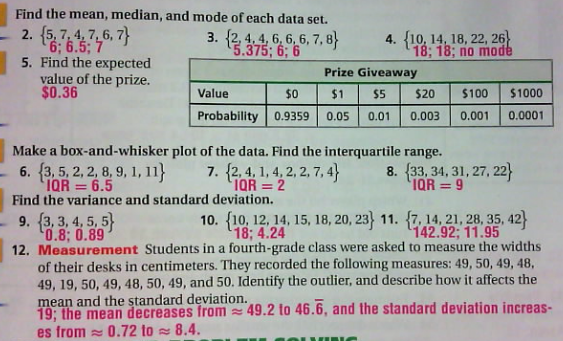 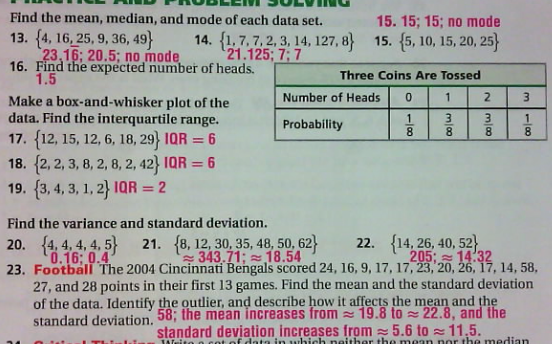 